Анкета для ведического гороскопаДля консультации мне понадобится	Я получила ваш запрос на консультацию ведического астролога. Для того, чтобы приступить к построению гороскопа Джйотиш, мне понадобится некоторая информация, которую я прошу указать в этой анкете. 	После того, как я получу вашу информацию, мне потребуется время, для того, чтобы подготовиться к консультации, изучить ваш гороскоп. В случае, если мне потребуется дополнительная информация, я сообщу вам об этом. Пожалуйста, заполните эту анкету и отправьте ее по адресу admin@natagerman.com: Откуда вы обо мне узнали: 
Ваше Фамилия Имя, контактные данные (телефон, скайп,e-mail): 

Ваше место проживания (страна, город , часовой пояс от Гринвича):
Дата рождения (Дата/Месяц/Год):Время рождения ( Часы/Минуты): Часовой пояс в месте рождения (если знаете): Место рождения (Населенный пункт.   Для большого города желательно уточнение в какой больнице. Для маленького нас.пункта  необходимо указание области или региона): 
Страна рождения: Источник данных о рождении (Информация на бирке из роддома, по памяти матери, по памяти других родственников): 


Также, для уточнения времени Вашего рождения прошу указать дату, время и место рождения ваших детей ( если они есть) ( дата , время , место рождения):дату, время и место рождения вашего супруга/супруги( если есть) ( дата , время , место рождения):профессию/ направление деятельности ( которые есть сейчас  и были ранее) супруга/супруги:дату свадьбы  либо начала совместной жизни (для гражданского брака): 

Уточнение времени рождения	Даже если время вашего рождения известно (к примеру, благодаря записи из роддома), необходимо указать некоторые события жизни, чтобы уточнить это время. Эти жизненные события могут быть чем угодно, но они должны иметь большое значение для вас лично, к примеру: поступление/увольнение с работы, дата переезда из родительского дома в самостоятельную жизнь, дата приобретения жилья/автомобиля, когда вы вступали в брак, даты рождения детей, даты ярких путешествий, даты смерти родных,  рождение младших братьев или сестер, даты операций, заболеваний,  даты поступления в ВУЗ, информация о том, когда вы переживали состояние влюбленности, или любые другие события, значимые для вас лично. Прошу указать как минимум пять таких событий, если вспомните больше, пожалуйста, напишите о них также. Почему я прошу об этом? Люди рождаются каждую минуту, и я не могу знать, ваш гороскоп я смотрю, или другого человека, который родился минутой или двумя раньше вас. Информация, которую вы укажите, должна помочь мне установить точное время вашего рождения. Я уважаю неприкосновенность вашей личной информации и гарантирую вам ее неразглашение.Событие № 1: Дата (день/месяц/год). Время ( желательно). ОписаниеСобытие № 2: Дата (день/месяц/год). Время ( желательно). ОписаниеСобытие № 3: Дата (день/месяц/год). Время ( желательно). ОписаниеСобытие № 4: Дата (день/месяц/год). Время ( желательно). ОписаниеСобытие № 5: Дата (день/месяц/год). Время ( желательно). ОписаниеСобытие № 6: Дата (день/месяц/год). Время ( желательно). ОписаниеСобытие № 7: Дата (день/месяц/год). Время ( желательно). ОписаниеСобытие № 8: Дата (день/месяц/год). Время ( желательно). Описаниена другой странице продолжение..Приоритетные темы для беседы	Укажите, пожалуйста, сферы вашей жизни, которые требует моего максимального внимания. Пожалуйста, выберите одну или две сферы жизни в предлагаемом списке. Ваши возможности не исчерпываются этим списком, вы можете задавать любые вопросы, если вас интересует что-то иное, пожалуйста, просто напишите об этом под списком. При этом, я не ограничиваю вас только этой сферой жизни, во время консультации мы можем обсудить столько вопросов, сколько успеем, но важно заранее понять, какая тема станет ключевой, требующей наибольшего внимания и подготовки. Можете также указать любую другую тему для беседы, которую вы можете выбрать по вашему усмотрению:1.Пожалуйста, обозначьте, к какой религиозной традиции вы себя причисляете. Эта информация нужна для того, чтобы выбрать правильный способ коррекции вашего гороскопа. 2. Изучаете ли вы йогу, медитацию, или занимаетесь ли вы любой другой духовной практикой? Пожалуйста, конкретизируйте.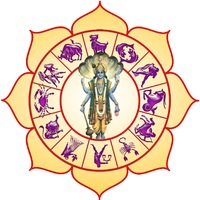            Ирина Гальская           Ведический астрологСфера жизниСфера жизниМесто для отметкиСфера жизниМесто для отметки1. ЗдоровьеОсобенности личности 2. БогатствоДоходы3. Родственники Путешествия4. ДомИмущество 5. ДетиСделки6. Юридические вопросыСудебные тяжбы 7. СупружествоОтношения 8. Продолжительность жизниБолезни 9. РодителиСтаршие родственники10. Карьера, профессияБизнес11. ДрузьяСоциальные контакты 12. Духовный путьДуховный учитель 